.*1Rrestart: 2nd repetition after count 16Intro:     32 counts from when the band comes in or 48 counts from the first beatStart: Partners start in side by side position facing FLOD.Like footwork except where noted.[1-8]  STOMP, FAN, FAN, FAN ¼ TURN, LUNGE, TOUCH, TOUCH OUT, TOUCH IN[9-16]  SHUFFLE SIDE, ROCK, REPLACE, TURN THE LADY ¼, ½, SHUFFLE FWD* Restart the dance here in side by side position on repetition 2[17-24]  STEP SIDE, TOUCH IN, TOUCH OUT, TURN LADY TO FACE OLOD, COASTER[25-32]  SHUFFLE FWD ¼ TURN(SIDE BY SIDE), SHUFFLE FWD, WALK, WALK, KICK BALL CHANGEMidnight Moves (P)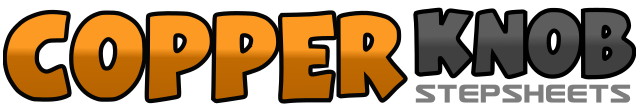 .......Count:32Wall:0Level:Improver Partner.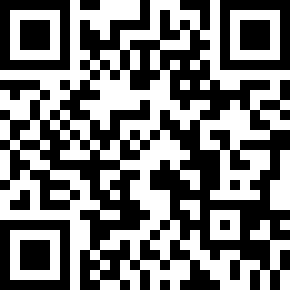 Choreographer:Dan Albro (USA) - December 2019Dan Albro (USA) - December 2019Dan Albro (USA) - December 2019Dan Albro (USA) - December 2019Dan Albro (USA) - December 2019.Music:Lovin' on You - Luke CombsLovin' on You - Luke CombsLovin' on You - Luke CombsLovin' on You - Luke CombsLovin' on You - Luke Combs........1,2,3,4Stomp R next to L, fan R toes right, Fan R toes left, fan R toes right turning ¼ right5,6Large step side left on L (facing OLOD) extending left hands FLOD, touch R toe next to L7,8Touch R toe out, touch R toe next to L1&2,3,4Step side R, step L next to R, step side R, rock back L, replace weight on R5,6MAN Turn ¼ left stepping fwd L, step fwd R7&8MAN Step fwd L, step R next to L, step fwd L5,6LADY Keeping right hands connected Turn ¼ right stepping back L, turn ½ right stepping fwd R7&8LADY Now in front of man Shuffle fwd L, R, L into Indian position1,2Large step side right on R extending left hands towards center, touch L toe next to R3,4Touch L toe out, touch L toe next to R5,6MAN Turn ¼ left stepping fwd L, step R next to L (man facing ILOD)5,6LADY Turn ¼ right stepping back L under left arms, step back R (ladies facing OLOD)7&8Step back L, step R next to L, step fwd L both hands still connected left hands on top1&2MAN Step fwd R, step L next to R, step fwd R turning ¼ right to face FLOD into side by side1&2LADY  Step fwd R under left arms, step L next to R, turn ¼ left stepping fwd R3&4 5,6Step fwd L, step R next to L, step fwd L, step fwd R, step fwd L7&8Kick R fwd, step on ball of R, step on L